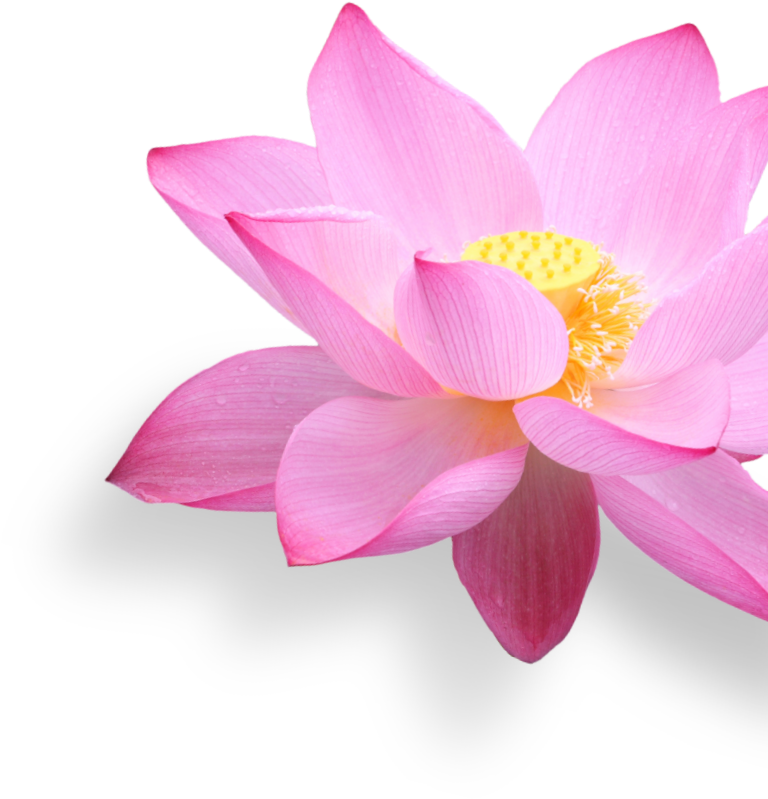 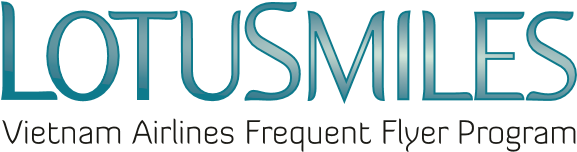                                  YÊU CẦU MUA DẶM THƯỞNG LOTUSMILESSố dặm thưởng cần mua:…………………………………………..ĐIỀU KIỆN: Dặm mua không có giá trị để xét hạng thẻ. Dặm mua không được hoàn.Đơn giá áp dụng là 550.000 VND/1.000 dặm (Chưa bao gồm VAT) khi mua tại Việt Nam và 25 USD/1.000 dặm khi mua tại các chi nhánh ngoài Việt Nam.Dặm mua được làm tròn theo bội số của 1.000 Giá và các điều kiện có thể được thay đổi mà không cần báo trước Phòng vé của Vietnam Airlines tiếp nhận yêu cầu mua dặm: Tôi đồng ý với những điều kiện nêu trênNgày        Tháng         Năm        		            Chữ ký hội viên/ người mua                                                             		                                                                                  